		 	Hartsfield School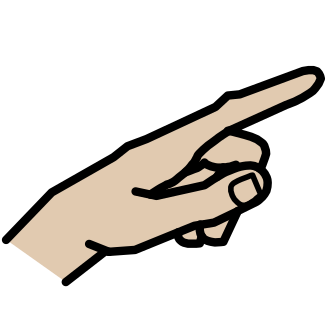 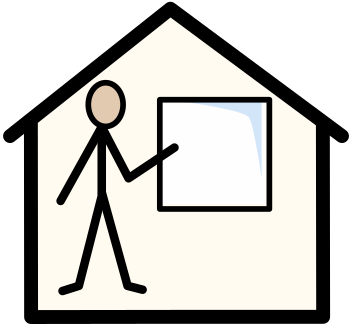 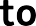 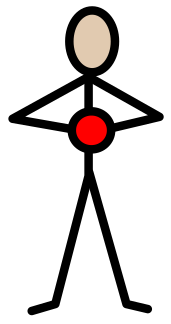 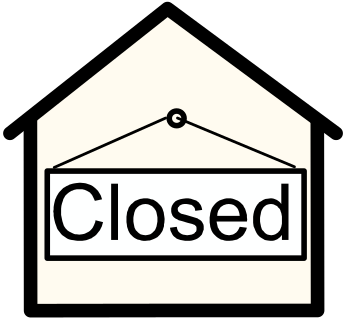 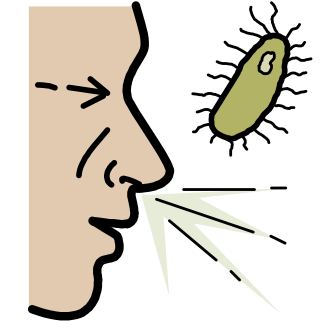 My	school has been	closed	because of	Coronavirus.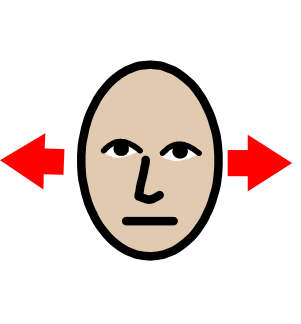 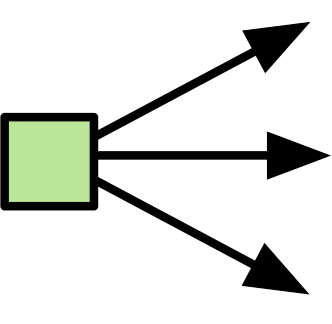 Coronavirus	is	not	spreading	as fast as it was.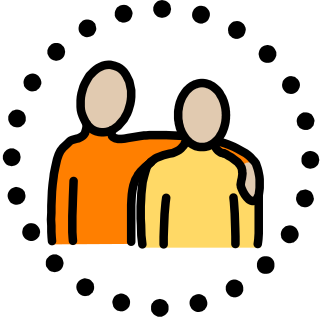 It’s now	safe	to go	back to school.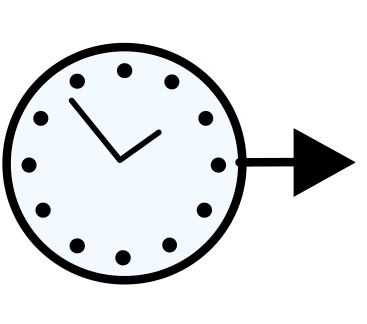 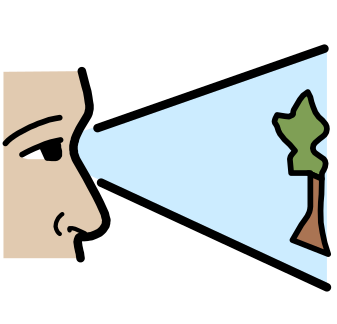 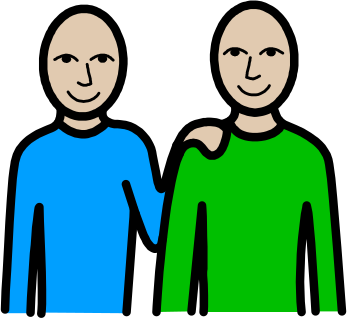 When  I  go back to	school	I	will	get to	see	my	friends.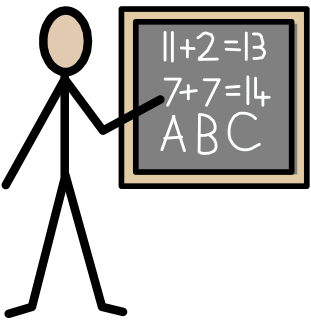 When I go  back to	school	I	will	get to	see	my	new teacher.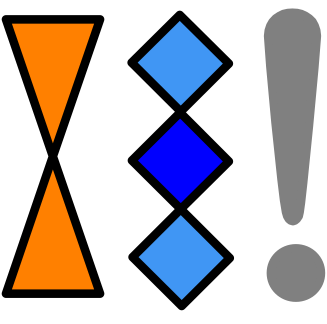 It has been	very different	while	my	school has been	closed.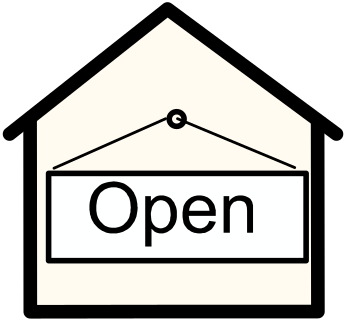 Now that	my	school is	going to	open	it	will	be back tonormal.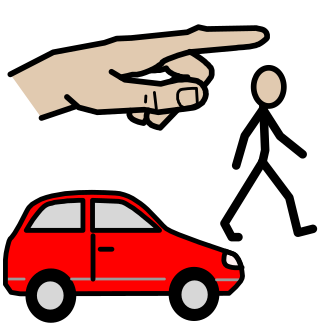 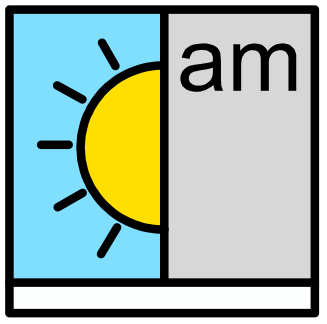 I	will	travel	to	school	in the	morning.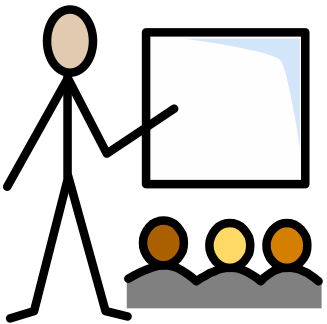 I	will	have my normal	lessons.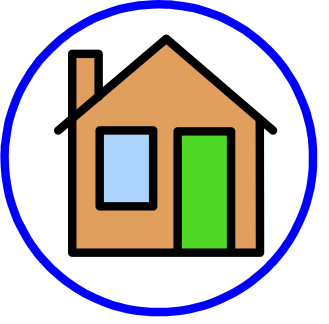 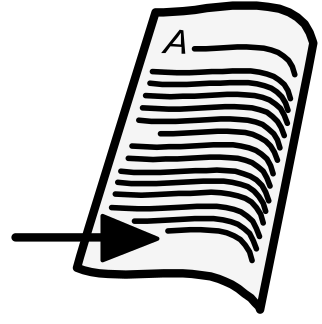 I	will	travel	home	at	the end	of the school day.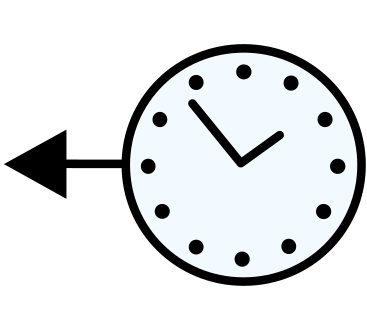 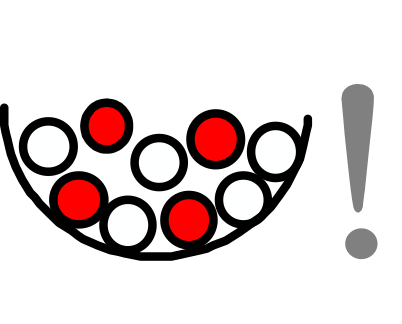 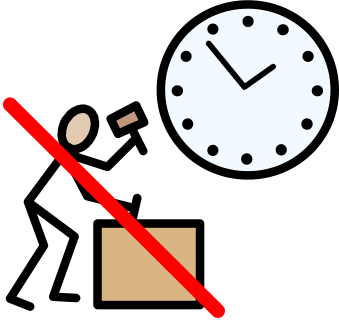 While school was	closed	I	have had	more	free time.It	can	be	fun	to have	more	free time.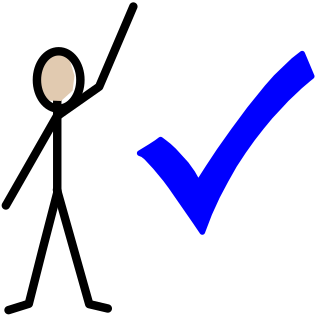 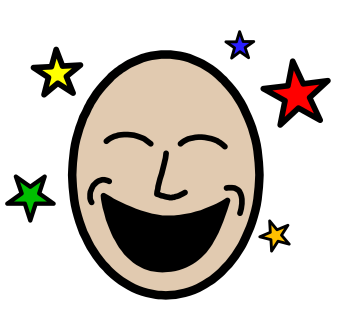 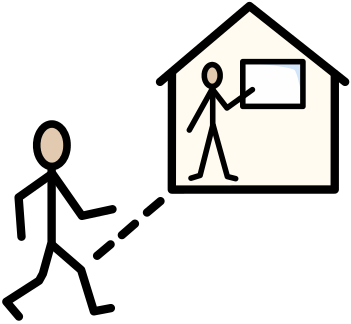 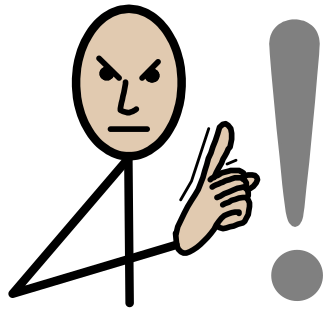 Going to school	is	important.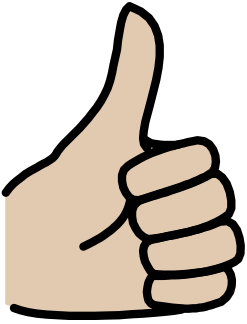 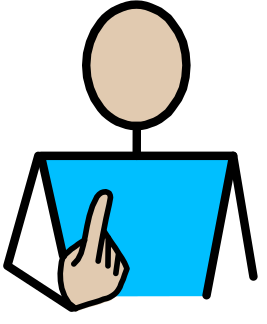 Going to school	is	good	for	me.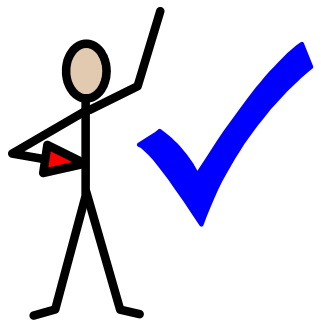 It is	good	that	I can	go  back to school and	see	my	friends.It is	safe	to go	back to	school.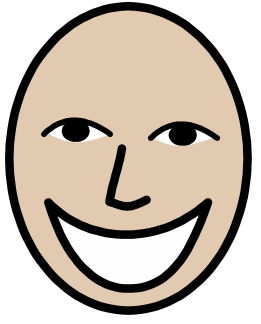 I can	be	happy	about	going	back to	school.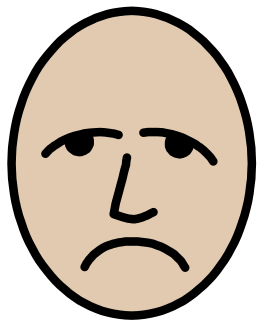 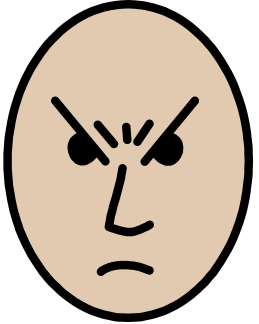 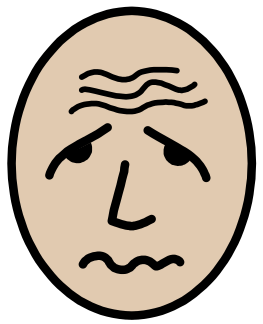 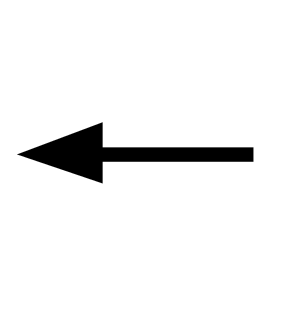 If I am	sad,	angry	or	worried	about	going back	to	school	I can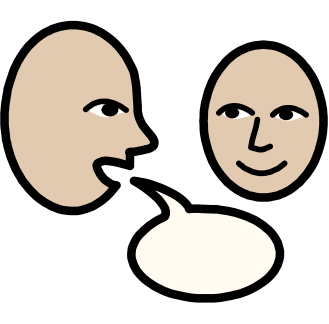 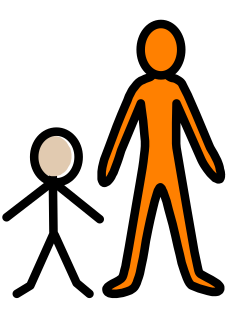 talk to	an	adult.